         2019/2020     Třídní vzdělávací program 1. třídy  „Z A J Í Č C I“ Od podzimu do léta, pohádka k nám přilétá.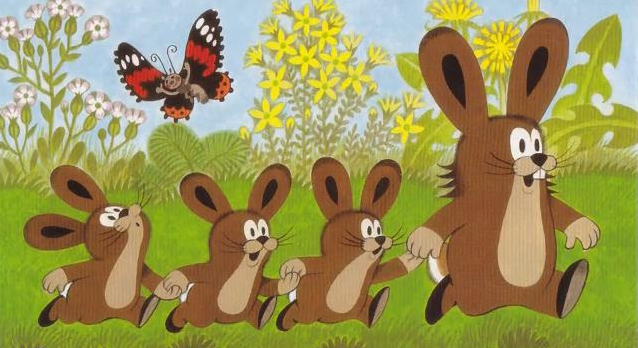                                                                     MOTTO:                                                                            Já i ty jsme kamarádi,                                                                              umíme si pomáhat.                                                                              Máme se tu všichni rádi,                                                                              ve školce je každý rád.Věková kategorie:   3 – 4 rokyVypracovaly třídní učitelky:   Ľubica Šůrová                                                             Eva Šilhavá             Třídní vzdělávací program je dokumentem otevřeným, který je během roku průbežně doplňován, obměňován a přizpůsobován aktuálním informacím. Vychází ze ŠVP s názvem „ Barevný rok s kamarády“Je vypracován pro věkovou skupinu našich nejmenších - třídy zajíčků. Věková skupina 3-4 roky. Je přihlíženo k jejich individuálním schopnostem a možnostem.Charakteristika třídy:Ve třídě „ Zajíčči“ je zapsáno celkem 28 dětí z toho 17 dívek a 11 chlapců. Pět dětí je jiné národnosti než české. Dvě děti jsou ukrajinské národnosti, jedno dítě kazachstánské národnosti, jedno dítě bulharské národnosti a jedno dítě slovenské národnosti. Většina dětí je v kolektivu mateřské školy poprvé, proto klademe velký důraz na adaptaci a naší prioritou je, aby se děti cítily šťastné a spokojené a do školky se vždy těšily.1. Personální podmínky:Předškolní vzdělávání v této třídě zajišťuje:učitelky: Ĺubica Šůrová, Eva Šilhavá asistent pedagoga: Jarmila Bačovská2.1 Vzdělání a odborná kvalifikaceĹubica Šůrová Střední pedagogická škola, obor Učitelství pro mateřské školy (ukončeno v roce 1981)Eva ŠilhaváVzdělání: Rodinná škola v Praze (ukončeno v roce1995)Střední pedagogická škola v Berouně, obor Učitelství pro mateřské školy (ukončeno v roce 1997)Jarmila Bačovská (asistentka pedagoga)Absolventka vzdělávacího programu akreditovaného MŠMT Asistent pedagoga (2013)Provozní zaměstnanci, náš pomocný personál:Božena Enická Paní školnice nám pomáhá při dopolední svačině, při oblékání dětí, když jdeme dopoledne ven a při obědě.Hlavní myšlenky a cíle TVPHlavním cílem je, vytvořit zdravé, bezpečné a podnětné prostředí pro rozvoj dětské osobnosti ve všech směrech. Přihlížíme k individuálním schopnostem, potřebám a možnostem každého dítěte. Podporujeme dětská přátelství, klademe důraz na spolupráci rodičů a MŠ. Dále máme za cíl rozvíjet individualitu každého dítěte, jeho psychickou odolnost, samostatnost a tvořivé myšlení.2.1 Myšlenka TVPHlavní myšlenkou při zpracování TVP je návrat ke klasickým pohádkám a pohádkovým příběhům pomocí kterých budeme děti motivovat k různým činnostem. S tímto hlavním tématem budeme pracovat celý rok, průběžně každý měsíc. Dále na každý měsíc budeme mít jednu barvu, kterou budeme poznávat, vyhledávat na hračkách, kostkách a předmětech kolem nás. Jeden den v měsíci přijdeme v oblečení příslušné barvy. 2.2 Další cíle TVPVětšina školního  roku je zaměřena především na adaptaci. Některé děti si na nové prostředí školky zvykly velice rychle a dobře. Děti, které mají s adaptací potíže, se snažíme motivovat vhodně zvoleným programem a klidným přístupem.Od začáku školního roku je dodržován režim dne. Děti podporujeme při dodržování správných hygienických návyků, učíme je základům stolování, podporujeme v samostatnosti při oblékání a sebeobsluze. Trávíme dostatek času venku a nabízíme dostatek pohybových činností.Klademe důraz na správné vyjadřování, zapojujeme dechová, artikulační, jazyková cvičení.Vedeme děti k rozvoji jejich fantazie pomocí četby a jiných podpůrných činností. Pro rozvoj fantazie jsou například dramatizace, kresba a vyprávění.Snažíme se děti vést k respektu k živé i neživé přírodě, k sobě samým a ostatním  lidem na naší planetě.Vedeme děti k vytváření přátelských vztahů, jsme vzorem. Používáme kouzelná slůvka (dobrý den, děkuji, prosím, promiň, na shledanou). Podporujeme přátelské vztahy s rodiči.Děti spolupracují při vytváření třídních pravidel. Tato pravidla budou vyvěšena na viditelných místech v naší třídě. K lepšímu porozumění používáme piktogramy (obrázky).3. Dílčí cíle: Dítě a jeho tělo:rozvíjet základní pohybové dovednostiučit děti správné držení tělapodporovat samostatnost při sebeobsluzeosvojit si základní hygienické návyky dodržovat pitný režim zvládat pohyb v různých terénech-v přírodě Dítě a jeho psychika:rozvíjet slovní zásobuumět naslouchat druhýmumět komunikovat s vrstevníky i s dospělýmipřizpůsobovat se změnám a vyrovnávat se s nimi     -    rozvíjet schopnost zapamatovat si krátké básničky, písničky, říkanky Dítě a ten druhý: -	 rozvíjet sounáležitost se skupinou vrstevníků                                                                                                                            -   	vést děti k toleranci a ohleduplnosti k druhým                                                               učit děti k hezkému vztahu ke kamarádůmseznamovat se s řešením krizových situacíuvědomovat si možné nebezpečí ve svém okolídodržovat dohodnutá třídní pravidla Dítě a společnost:zvládnout základy společenského chování (pozdravit, poděkovat, poprosit…)seznamovat děti s tradicemizískat povědomí o společenském, kulturním, technickém prostředírozvíjet kulturně estetické dovednosti dětívážit si práce a věcí ostatních Dítě a svět:všímat si změn v příroděpoznávat a vážit si přírody ve všech jejích formáchseznamovat se s životem lidí a zvířat na celém světěseznamovat se s možnostmi pomoci při ochraně přírodyRozvoj čtenářské gramotnosti:Gramotnost je chápána jako soustava vědomostí, dovedností a návyků pro čtení, psaní a postojů k nim. Je tvořena čtyřmi složkami: čtení, psaní, mluvení, naslouchání.U takto staré věkové skupiny (3 – 4 roky) se zaměřujeme na pregramotnost (raná gramotnost).  Vedle učení působí na pregramotnost dětí zrání organismu. Ve třídě pro ně utváříme vhodné podmínky. Zařazujeme do svých výchovně – vzdělávacích činností hravou formou vyprávění. Podněcujeme děti ke komunikaci a k vyjádření se pohybem nebo kresbou. Obklopujeme je knihami, které jsou pro děti dostupné v dětské knihovně v herně, papíry na kreslení, pastelkami.Zahrada jako přírodní učebna:Přenesení mnoha činností do přírody. Volný pohyb, pozorování, zkoumání, učení se nových věcí. Děti mohou využívat všech smyslů, chápou pak více souvislosti a vnímají změny v přírodě. K využívání máme záhonky, kameniště,  vrbové domečky, různé druhy stromů a keřů na naší zahradě. Přímo pozorujeme život na zahradě pomocí lupy.Rozvoj předmatematické  gramotnosti:	Orientace v prostoru a čase, počet, pořadí, velikost, porovnávání, pojmy nad, pod, před, za, první, poslední,  nahoře, dole, výběr předmětů na základě barvy, řazení předmětů podle velikosti od nejmenšího k největšímu, třídění do skupin, jednoduchá bludiště, seznamování s geometrickými tvary, komunikace, skládání puzzle, půlené obrázky, logické myšlení… Seznamování ve hře, při pohybu a ve všech běžných činnostech. Ekologická výchova:ve třídách třídíme odpad, separace papíru a plastu, škola – sběr papíru, sběr vysloužilého elektrozařízení a bateriízapojení do školního recyklačního programu Recyklohraní (vzdělávání žáků v oblasti třídění a recyklace odpadu) ekologické programy střediska environmentální výchovy Lesy hl.m. Prahy, kompost na zahradě, výukové záhony vycházky do lesa – kontakt s přírodninami a přírodou, lupy pro děti k pozorování, třídní projekty  Dopravní výchova:hry na dopravu s pomůckami dopravních značek, semaforu, oblečků dopravního policistypozorování provozu křižovatekjízda v MHDpoužívání bezpečnostních prvků – ochranné přilby, autosedačky, reflexní oblečenívytváření základního povědomí o bezpečném chování účastníků silničního provozu: při chůzi přecházím jen na přechodu pro chodce, na kole jezdím jen s přilbou, v autě jsem v sedačce Výchova ke zdraví:ven chodíme každý den a za každého počasípitný režim ve třídě i na zahradě – pítkasprávná životospráva, dostatek pohybu, zdravý životní stylvlastní výběr ovoce a zeleniny – správný vzor učitelky Logopedická péče:Naše mateřská škola spolupracuje se speciálním pedagogickým centrem. Dvakrát ročně k nám dochází klinický logoped a provádí u předem přihlášených dětí logopedickou depistáž.  Na základě tohoto vyšetření zjistí, zda jde o vývojovou záležitost nebo je potřeba vyhledat pro dítě odbornou logopedickou péči. Rodič může využít služeb SPC či jiného zařízení, dle své volby. Preventivní logopedické činnosti a hry, rozvíjející mluvidla, jsou pravidelně zařazovány do předškolního vzdělávání dětí.Kroužek pro děti ČEŠTINA PRO CIZINCE – výuka českého jazyka pro děti s odlišným mateřských jazykem. S dětmi s odlišným mateřským jazykem budeme individuálně  pracovat i ve třídě, abychom jim pomohli více porozumět a rozvíjet řečové schopnosti českého jazyka.Polytechnická výchova:V rámci všestranného rozvoje dětí se více věnujeme polytechnické výchově. Děti mají k dispozici dostatek vhodných pomůcek a stavebnic – Duplo, magnetické stavebnice, kuličkodráhy, prostorové stavebnice. Součástí stavebnic jsou návody - děti se postupně učí podle nich pracovat. 4. Organizace dne v MŠ 5. Společná pravidlaDěti se podílí na vytváření prvních třídních pravidel.  Třídní pravidla budou vyvěšena na viditelných místech v naší třídě. K lepšímu porozumění používáme jednoduché piktogramy (obrázky).5.1.   Třídní pravidlaSrdíčkové  (zajíček je  kamarád) Všichni se tu máme rádi, všichni jsme tu kamarádi.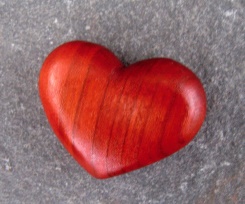 Zvonečkové (zajíček poslouchá) Když zazvoní zvoneček, slyší každý zajíček.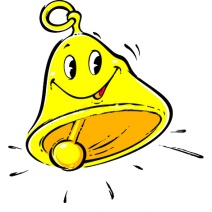 Hračkové (zajíček uklízí) Ať je třída vždycky čistá, vracím hračky na svá místa. O hračky se podělím, z domova své nenosím.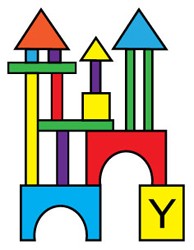 Kapičkové (zajíček se umývá) To jsou ruce, to jsou dlaně, voda s mýdlem patří na ně.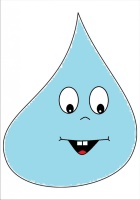 Pusinkové (zajíček správně mluví) Ve školce se zdravíme, pěkně spolu mluvíme. Je nás hodně -nekřičíme, ouška si tím ušetříme. Nestrkáme nic neznámého do pusy a neskáčeme do řeči. 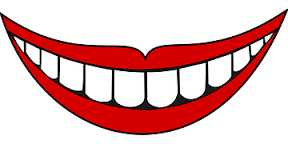 Talířkové (zajíček hezky jí) Dobré jídlo rádi máme, když ho jíme, nemluvíme, po sobě si uklidíme.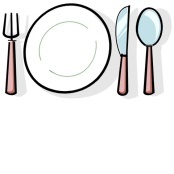 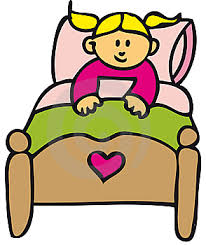 Postýlkové (zajíček rád odpočívá) Odpočívám na lehátku a těším se na pohádku.5.2. Pravidla venkuChováme se ohleduplně k přírodě. Nelámeme keře a stromyBez dovolení nebereme hračky z domečkuNikdy neběháme s klacky a nehážeme kamenyPři jízdě na koloběžce, či odrážedle se díváme kolem sebe, vyhýbáme se houpajícím se dětem, nejezdíme na kopec a to vše platí i při hře s kočárkyPři jízdě na tobogánu, nebo klouzačce vždy sedíme čelem jízdyNa borovici určené k lezení smíme pouze s dovolením paní učitelky a s jejím dohledemNež odejdu ze zahrady domů, nebo ze školky uklidím si hračkyPři vycházce chodíme bezpečně ve dvojicích (reflexní vesty)Dávám pozor na sebe a na ostatní lidi, kteří jsou se mnou na zahraděDělíme se o hračky s kamarádyDěti si hlídají paní učitelku a ona hlídá je  Za kopec a do křoví zajíček se nekrčí, ten si hraje pěkně venku, poslouchá paní učitelku.V blízkosti pejska se chováme opatrně – nekřičíme, ničím nešermujeme, neskáčeme, nestrkáme se. Nepanikaříme, když se pejska bojíme. (Paní učitelka je vždy s námi)Odpadky to dobře víme, do koše vždy uklidíme6. Organizace činnostíOpakováním činností se adaptační období usnadňuje. První měsíce jsou spíše seznamovací, děti si zvykají na nový režim, nové kamarády, nové prostředí, vstřebávají první společná pravidla. Dětem nabízíme různé činnosti a snažíme se je vhodně motivovat. Často střídáme klidové a pohybové aktivity pro lepší udržení pozornosti. Děti nepřetěžujeme. Trávíme dostatek času venku (za každého počasí), chodíme na vycházky a využíváme z možností dané lokality i les, hřiště mimo MŠ, přihlížíme i k návrhům ze strany rodičů.7. Portfolium a evaluaceUčitelky přistupují k dítěti individuálně-poznávají konkrétní možnosti a potřeby každého dítěte prostřednictvím diagnostiky, jeho silné a slabé stránky a podle toho svou práci přizpůsobují. Pokroky dítěte pak hodnotí jako individuální pokroky v jeho rozvoji, v jeho možnostech, ne ve vztahu k normě. Výsledky zaznamenává 2x ročně do diagnostických listů. 	Každé dítě bude mít své portfolio, které bude obsahovat fotografie, diagnostickou kresbu postavy a pracovní listy vypovídající o jeho vývoji v předškolním věku. Portfolio „putuje“ s dítětem ve všech ročnících MŠ.	Kromě tohoto portfolia budou mít rodiče kdykoliv k nahlédnutí složku všech výtvarných prací dětí.8. Formy a metody práceHra (námětová, konstruktivní, volná - připravená učitelkou, společenské hry a hry na rozvoj jemné a hrubé motoriky, dle přání dítěte)Hra nápodobouPřímo a nepřímo řízené činnostiIndividuální práceExperimentováníSmyslové poznáváníRytmizace s hudeními nástroji, různými předměty, i o tělo, pohyb se zpěvemŘíkanky a básničky i s pohybem, četbaVýtvarný projevPředmatematická činnostPředčtenářská činnost9. Další třídní aktivity a použité vzdělávací prostředkyProjekty vyplývající z potřeb a přání dětíPravidelné čteníVycházky po okolí, hry na hřištích mimo MŠPéče o záhonek na malé zahradě MŠDivadelní představení v MŠVýlety do přírody - les u MŠ, výlety organizované MŠBesídky pro rodičePořádání dílen pro rodiče a dětiCeloškolkové výlety a akce (táborák, vánoční jarmark...)Dlouhodobé projekty vyplývající ze zájmu dětí10. Spolupráce s rodičiNabízíme spolupráci na základě rovnocenného partnerství. Vzájemná otevřenost mezi učiteli a rodiči, podávání oboustranných informací. To vše napomáhá dítěti plnohodnotně prožívat den v MŠ.Pedagogové chrání soukromí rodiny, je možno na vyžádání poskytnout poradenský servis.	Letos máme připravený nový způsob adaptace dětí, který jim i Vám usnadní první chvíle v novém prostředí školky. Cílem nového adaptačního programu je pozvolné a nenásilné zvykání dětí na nové prostředí při jejich prvním odloučení od rodiny. Jsme přesvědčené, že tento způsob dětem velice pomůže.10.1.  Spolupráce s rodinou probíhá:Na nástěnkách - vždy aktuální plán činností s dětmi a další důležité informace, nebo zajímavostiPravidelné zasílání plánů a informací na emailové adresyNa třídních schůzkách (na začátku září a dle potřeby během roku)Na konzultačních hodinách (individuálními pohovory)na www.msnemcicka.cz na emalovou adresu: zajici@msnemcicka.czna telefoní číslo třídy: +420 770 684 125na pevné lince MŠ: 241493022V případě zájmu ze strany rodičů jsme schopni poskytovat informace nebo poradit:Pozorování vlastního dítěte v kolektivu dětí pro orientaci ze strany rodičůZapůjčení odborné literaturyZprostředkování kontaktu s různými odborníkyVítáme a děkujeme za sponzorování naší mateřské školy.Náměty: dary zbytkových materiálů pro pracovní výchovu a výtvarnou činnost, finanční(řeší se s paní ředitelkou mateřské školy) a věcné dary. 11. Spolupráce s poradenskými zařízenímiSpolupracujem s Pedagogicko psychologickou poradnou pro Prahu 1,2 a 4 Francouzská 56/260, 101 00 Praha 10. www.ppppraha.cz Ústředna: 267997031, 267997032Náš školní psycholog: PhDr. Monika PavelkováKontakt: mpavelkova@ppppraha.cz, 26799702912.  Plán pedagogické podporyPro děti se zvláštními vzdělávacími potřebami bude vytvořen - Plán pedagogické podpory (PLPP), jako první stupeň podpurných opatření (PO), který vypracují učitelky.13. Průběžné hodnoceníHodnocení témat uvedených v TVP do něj bude v průběhu roku zařazováno. Tematické celky lze vynechat nebo obměňovat, či doplňovat podle dalších příležitostí nebo neočekávaných situací, jinak se děti technikou pozorování hodnotí dvakrát ročně . Důležitý je prožitek a potřeby dítěte.Chceme s dětmi pracovat tak, abychom maximálně rozvíjeli osobnost každého jedince a práce byla pro nás i pro děti radostná.  Nehodnotíme dítě, ani je neporovnáváme mezi sebou, ale chceme vědět, do jaké míry jsme v uplynulém celku naplňovali dílčí cíle z Rámcového vzdělávacího programu a případně se poučit pro další změnu nebo jiný postup práce s dětmi.14. Konkretizované očekávané výstupyVZDĚLÁVACÍ OBLASTDÍTĚ A JEHO TĚLO (BIOLOGICKÁ)DÍTĚ A JEHO PSYCHIKA (PSYCHOLOGICKÁ)DÍTĚ A TEN DRUHÝ (interpersonální)DÍTĚ A SPOLEČNOST (SOCIÁLNĚ-KULTURNÍ)DÍTĚ A SVĚT (ENVIRONMENTÁLNÍ)ZÁŘÍ                „ O červené Karkulce“                                                          „ Jablko“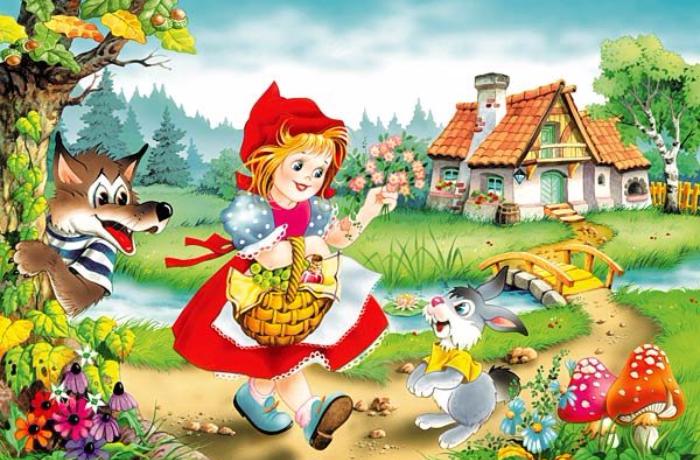 Téma:- Ahoj školko, maminko, pojď si se mnou hrát- Zajíček a kamarádi- Co děláme ve školce- Tvoříme společná pravidla- Příroda se červenáCíle:- adaptace na nové prostředí - postupně zapojovat děti a rodiče do režimu třídy  - odstraňovat strach a ostych- znát své jméno a značku, jména třídních učitelek, asistentky, uklízečky                                                                                                                 - orientovat se v prostoru třídy, školky, zahrady- zvládat sebeobsluhu a upevňovat hygienické návyky- společné tvoření třídních pravidel - seznámení se s červenou barvou ŘÍJEN                                „Pod hříbkem“                                             „O veliké řepě“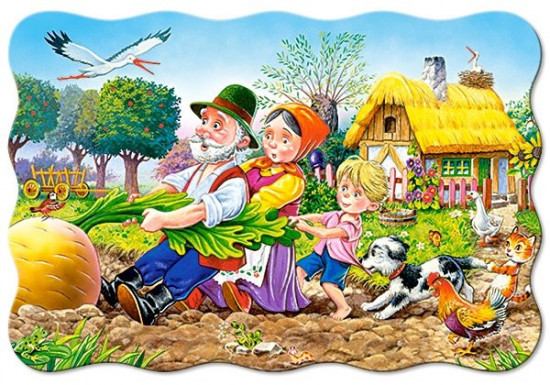 Téma:- Barevný podzim- Zdravá výživa: ovoce a zelenina - Kouzelný les- Dary země: bramboriada Cíle:- pozorovat změny v podzimní přírodě a kladně je vnímat: výlet do lesa- vštěpovat základy zdravého stravování- rozvoj a užívání všech smyslů- umět správně pojmenovat některé druhy ovoce a zeleniny- vytvářet přátelské vztahy k ostatním dětem a učitelkám- orientace na ploše- určování pořadí, pojmy první a poslední- sladit pohyb se zpěvem - smyslová hra: řekni, co jíš- seznámení s ročním obdobím: podzim – Hádej, jak moc tě mám rád!- seznámení se s barvou oranžovouLISTOPAD                                 „Proč se draci smějí?“  „Boudo, budko“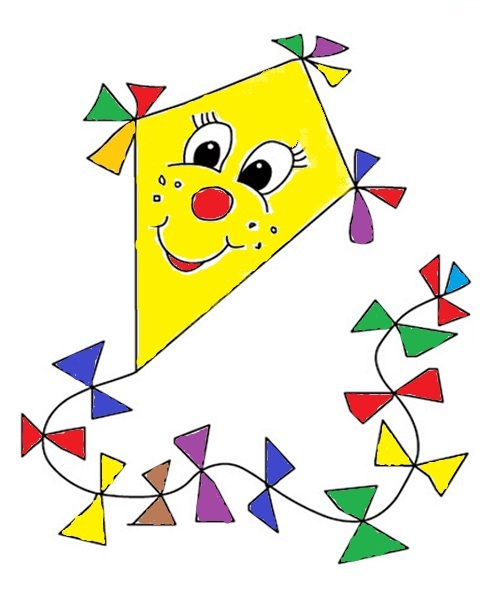 Téma:- Vyletěl si pyšný drak- Zvířátka se připravují na zimu- U nás doma, můj domov- Hádej, hádej, hádači - Lísteček na dlaniCíle:- rozvíjení paměti- sluchová cvičení: hlasy zvířat- rozvoj jazykových schopností- napodobování pohybem – pantomima- výtvarné tvoření – rozvoj fantazie- rozlišování barev podle slovního zadání- správné držení voskovky, pastelky, štětce- určování počtu – seznamování s číselnou řadou  - procvičování jemné motoriky- postupné seznamování s grafomotorikou- seznámit se s barvou hnědouPROSINEC                             „O nezbedné čertici“                                    „Perníková chaloupka“                                                      „Vánoční příběh“                                  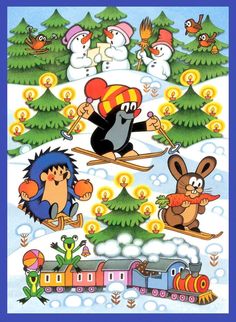                                                  Téma:                                                                         - Anděl, Čert a Mikuláš                                                                                   - Čím voní Vánoce                                                                                   - Vánoce u zajíčků                                                                                   - Zimní čarování                                                                                             Cíle:                                                                         - spolupráce při strojení stromečku                                                                         - společně oslavit svátky Vánoc                                                                                   - chápat základní časové pojmy                                                                                   - seznámit se s tradicemi                                                                                   - samostatně vyjadřovat myšlenky                                                                                   - soustředěně poslouchat hudbu, příběh                                                                                   - rozvoj tvořivosti (i s rodiči)                                                                                   - posilování přirozených poznávacích                                                                                       citů: zvídavost, zájem, radost…                                                                                   - kreativita (pečení perníčků)                                                                                   - práce s nůžkami                                                                                   - dramatizace: „Stromeček“                                                                                   - naučit se nazpaměť krátké texty                                                                                    - Hádej, jak moc tě mám rád! – zima                                                                                                - seznámit se s modrou barvouLEDEN                     „ O Dvanácti měsíčkách“                                                          „Paní Zima“ 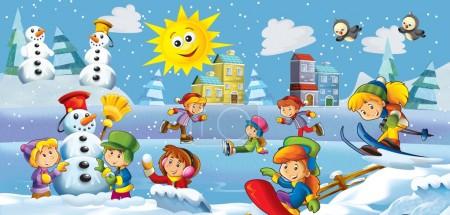 Téma:- Tři Králové- Zimní radovánky- Moje první pokusy: skupenství vody- Počasí: krmení ptáčků- Alenka lékařkaCíle:- seznamování s neživou přírodou- chápat prostorové a elementární pojmy- projevovat zájem o knížky- vědomě napodobit jednoduchý pohyb- správné držení štětce- péče o ptáčky v lese, na zahradě- dle počasí hry se sněhem – podporovat soutěživost- péče o ptáčky v zimě, o zvířátka v lese - seznamování se s lidským tělem, umět pojmenovat některé části svého těla- rozvoj pohybových dovedností (zdolávání nerovného terénu)                                                                                                   - seznamovat se s bílou barvouÚNOR                      „Jak si sněhuláci hráli“                                                            „Popelka“  Téma:- Karneval je tu- Hudební nástroje- Zpíváme a muzicírujeme                                                                - Zajíček se učí tvary                                                                                 Cíle:- rozvoj slovní zásoby- rozvíjet kulturně estetické dovednosti dětí- procvičení logického myšlení- dekorativní výzdoba – cit pro barvu- gymnastika mluvidel- procvičování soustředěnosti a pozornosti- sluchové cvičení- dechové cvičení- dodržovat uklízecí pravidlo- hra na kapelu: rozvíjení jemné motoriky- všímat si a určovat fialovou barvu kolem sebe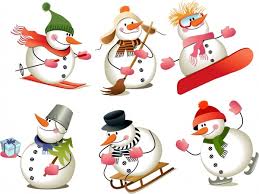 BŘEZEN                   „Proč ovečky nosí zvonečky“                                                       „O Koblížkovi“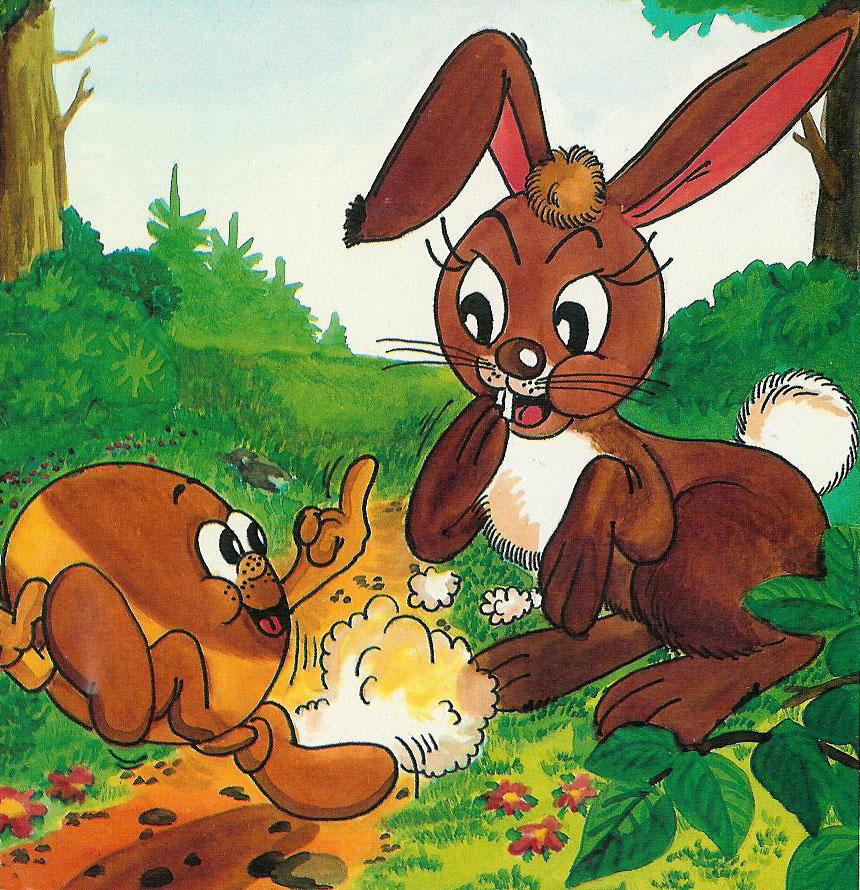 Téma:- Jaro ťuká na vrátka- Poslové jara- Jaro na zahradě- Zvířátka a jejich mláďataCíle: - pozorování jarních změn v přírodě- rozvíjet fyzickou zdatnost: vycházky do lesa- rozvoj komunikativních dovedností- rozvoj sociální citlivosti, tolerance, respektu- poznávat hodnotu lidské práce- chápat základní číselné pojmy- uvědomovat si svou samostatnost- vytleskávání slov po slabikách- seznámit s ročním obdobím: Hádej, jak moc tě mám rád! - jaro- rozlišování tmavě zelené barvy      DUBEN                                                         „O Smolíčkovi“               „Pohádka o Velikonočním zajíčkovi“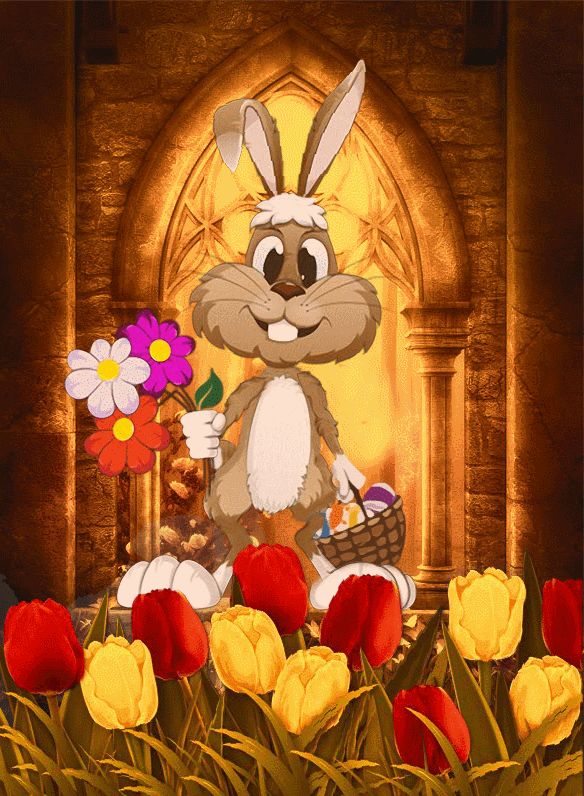 Téma:- Otvírání studánek- Hody, hody, doprovody- Voda, voda, voděnka- Čáry, máry, fukCíle:- vést děti k ekologii: ochrana přírody- vytváření kladného vztahu k místu a prostředí, ve kterém žije- pochopit důležitost vody, její význam šetření, koloběh vody- dbát na dodržování tradic: malování kraslic- rozvoj mravního a estetického vnímání, cítění, prožívání- procvičování logického myšlení a znalosti textu pohádky- rozšiřování znalostí a používání přídavných jmen- určování a zapisování počtu- rozvoj mluvního projevu- třídíme odpad- proč pálíme čarodějnice - rozlišování světle zelené barvyKVĚTEN                                  „Hrnečku vař!“                                                              „O Berušce Elišce“       Téma: - Maminka má svátek- Moje rodina- Kde pracují máma s tátou- DopravaCíle:  - znát členy své rodiny, vědět kam patřím   - prosociální chování – jak potěšit druhé lidi- rozvoj schopnosti vytvářet citové vazby a dostatečně city prožívat- uvědomovat si, proč musí máma s tátou do práce- rozvíjení poznatků o bezpečnosti při cestování, při přecházení silnici…- pochopit rozdíly mezi dopravními prostředky- rozvoj jazykových dovedností- kreativní tvoření při výrobě dárku pro maminku k svátku – keramika - rozlišování velký – malý, větší – menší- pohádkové vaření - rozlišování barev - růžová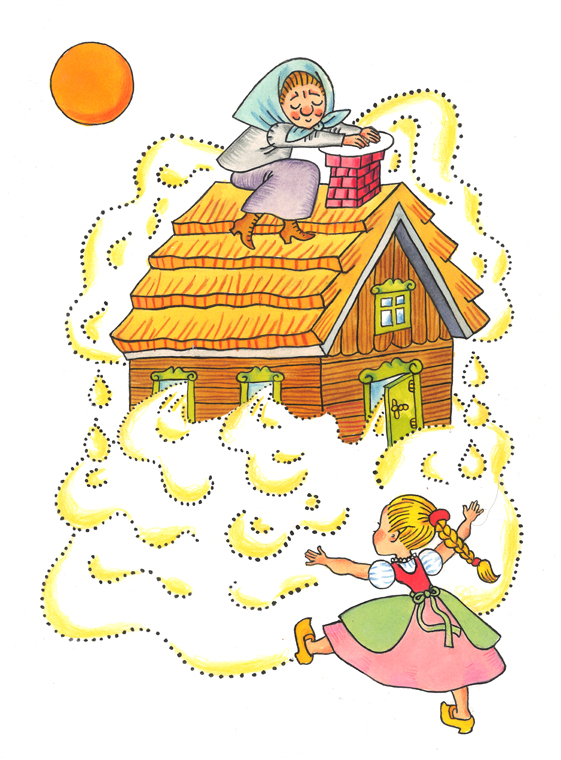 ČERVEN                           „Jak se motýlek polepšil“                                          „Zajíček rád cestuje“Téma:- Kolik je na světě dětí - Zvířátka ze ZOO- To nám to uteklo- Hurá - prázdniny  Cíle:- spolupracovat s ostatními dětmi- rozvíjení fyzické zdatnosti- rozvíjení povědomí o existenci ostatních kultur a národností- rozvoj fantazijních představ a vyjadřování- procvičování nahoře a dole- výlet do ZOO – exotická zvířata- opakování: co už umíme- koordinace zraku a ruky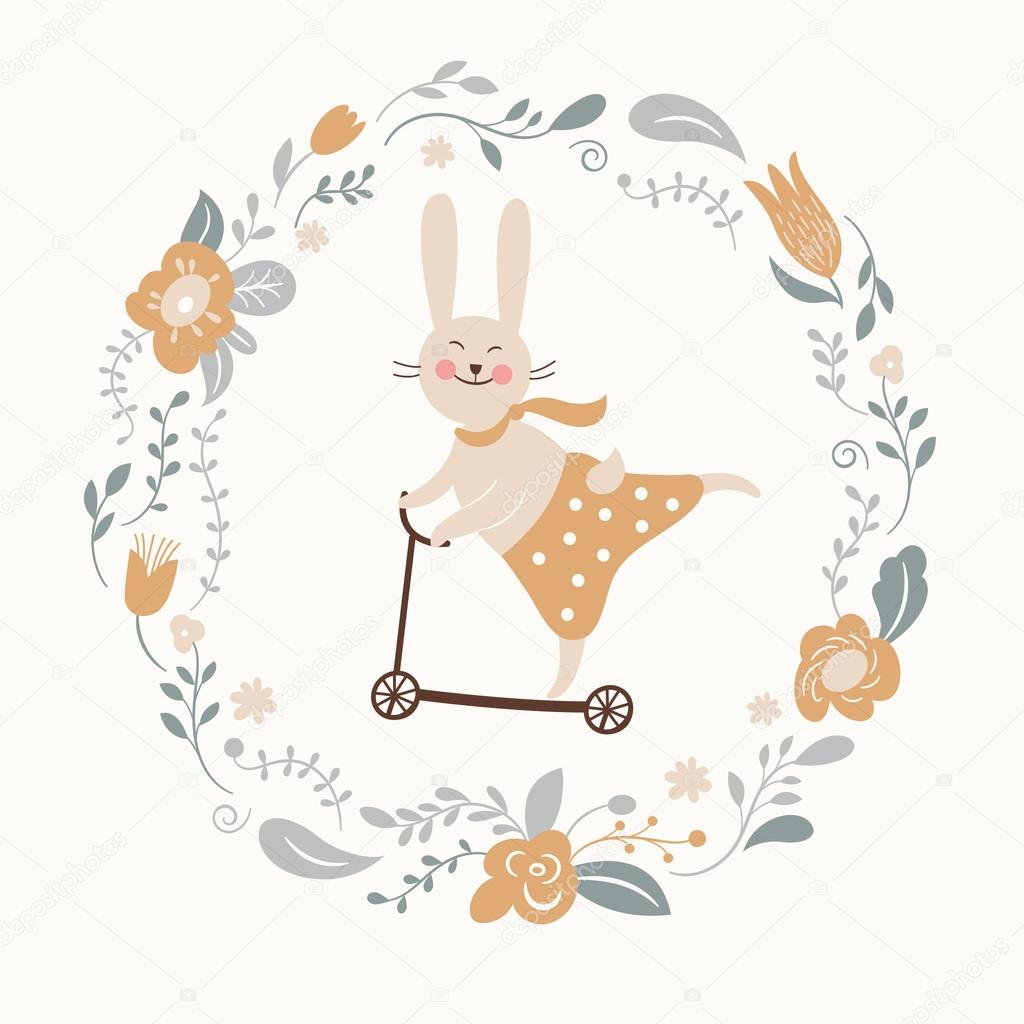 - loučíme se se školkou- Hádej, jak moc tě mám rád! - léto- poslední barva je barva léta – žlutá            Denní čínnosti dětí    Aktivity v přibližném časovém sleduRanní hry6:30– 8:45scházení dětí, dětem jsou nabízeny různé činnosti dle jejich zájmu, volná hra dětí, individuální práce s dětmiRanní kruhCvičení8:45-9:15úklid hraček na signál zvonečkuvyprávění zážitků dětí, opakování básniček, písniček, úvod do aktuálního tématu, cvičení a pohybové hry, relaxaceHygiena, svačina9:15-9:30dodržování spravných hygienických návyků, základy stolování, prostírání, odklízení nádobí, orientace dle své značkyŘízená činnost9:30-10:00prohlížení knih řízená činnost dle tématického plánu(tématické hry, vyprávění, pokusy, jazykové, předmatematické a předčtenářské činnosti, hudební a hudebně-pohybové hry)Pohyt venku10.00-12-00 oblékání v šatně, samostatnost v oblékání, poznat své oblečení a správně si ho složit a uložit na své místopobyt na čerstvém vzduchu, vycházky, aktivity  dle počasí a ročního období, volná hra dětíOběd12-00-12.30orientace dle značky, správné základy stolování, používání lžíce, vidličky (přání rodičů ze schůzky v září), úklid nádobí, značky, svého místaPříprava na odpočinek, spánek12.30-14.20 samostané svlékání a převlékání do pyžama, čtení pohádek, odpočinekHygiena, svačina14.20-15.00odpolední svačina, mytí rukou, úklid nádobíOdpolední činnosti15.00-17.00 volné hry ve třídě nebo na zahradě dle počasí PodoblastFyzický rozvoj a pohybová koordinaceOčekávané výstupy z RVP PVZachovávat správné držení těla Zvládnout základní pohybové dovednosti a prostorovou orientaci, běžné způsoby pohybu v různém prostředíKoordinovat lokomoci a další polohy a pohyby tělaVědomě napodobit jednoduchý pohyb podle vzoruOvládat dechové svalstvo, sladit pohyb se zpěvemPodoblastJemná motorika, koordinace ruky a okaOčekávané výstupy z RVP PVZacházet s běžnými předměty denní potřeby, hračkami, pomůckami, nástroji a materiályKonkretizovanévýstupy-	pracovat se stavebnicemi, skládankami (stavět z kostek, navlékat korálky, skládat mozaiky) -	zvládat výtvarné činnosti, provádět jednoduché úkony s výtvarnými pomůckami (např. tužkou, pastelem, štětcem, nůžkami) a materiály (např., textilem, modelovací hmotou)-	kreslit, malovat, modelovat, vytrhávat, lepit, vytvářet objekty z přírodních i umělých materiálů -	zacházet správně s jednoduchými rytmickými a hudebními nástroji (např. trianglem, bubínkem, chřestidly)PodoblastSebeobsluhaOčekávané výstupy z RVP PVZvládat sebeobsluhu, uplatňovat základní kulturně hygienické a zdravotně preventivní návykyZvládat jednoduchou obsluhu a pracovní úkonyKonkretizovanévýstupy-	pečovat o osobní hygienu, samostatně zvládat pravidelné běžné denní úkony (např. používat toaletní papír a splachovací zařízení, mýt si a utírat ruce, umět používat kapesník) -	samostatně se oblékat, svlékat, obouvat, zipy-	samostatně jíst, používat lžíci -	postarat se o své osobní věci, o hračky a pomůcky -	udržovat pořádek, zvládat jednoduché úklidové prácePodoblastZdraví, bezpečí Očekávané výstupy z RVP PVPojmenovat (některé) části těla a orgány, znát základní pojmy užívané ve spojení se zdravím, pohybem a sportemRozlišovat, co zdraví prospívá a co mu škodíMít povědomí o významu péče o čistotu a zdraví, aktivního pohybu a zdravé výživy Mít povědomí o některých způsobech ochrany zdraví a bezpečí Chovat se obezřetně při setkání s cizími a neznámými osobamiKonkretizovanévýstupy-	pojmenovat viditelné části těla včetně některých dílčích částí (např. rameno, koleno, loket, zápěstí) -	znát základní zásady zdravého životního stylu (např. o pozitivních účincích pohybu a sportu, hygieny, zdravé výživy, činnosti a odpočinku, pobytu v přírodě, otužování) a o faktorech poškozujících zdraví-	uvědomovat si, co je nebezpečné-	projevovat bezpečný odstup vůči cizím osobám-	chovat se přiměřeně a bezpečně ve známém prostředí (např. ve školním prostředí, na hřišti, na veřejnosti, v přírodě) -	znát a dodržovat základní pravidla chování na chodníku a na ulici (dávat pozor při přecházení, rozumět světelné signalizaci)-	vědět, jak se vyhnout nebezpečí (být opatrné, obezřetné, kam se v případě potřeby obrátit o pomoc, koho přivolat) -	bránit se projevům násilíJazyk a řečPodoblastVýslovnost, gramatická správnost řeči, porozumění, vyjadřování, dorozumíváníOčekávané výstupy z RVP PVSprávně vyslovovat, ovládat dech, tempo i intonaci řečiPojmenovat většinu toho, čím je obklopenoVyjadřovat samostatně a smysluplně myšlenky, nápady, pocity, ve vhodně zformulovaných větáchVést rozhovor, formulovat otázky, odpovídat, slovně reagovatDomluvit se slovyPorozumět slyšenému Sledovat a vyprávět příběh, pohádkuKonkretizovanévýstupy-	spontánně vyprávět zážitky ze sledování filmových pohádek nebo pohádek z médií-	 ovládat sílu a intonaci hlasu-	znát většinu slov a výrazů běžně používaných v prostředí dítěte (např. sdělit svoje jméno a příjmení, jména rodičů, sourozenců, kamarádů, učitelek, rozumět většině pojmenování, které se týkají dítěti známých předmětů)-	mít přiměřeně věku bohatou slovní zásobu, správně určovat a pojmenovávat věci a jevy ve svém okolí  -	používat jednoduchá souvětí, vyjádřit myšlenku, nápad, mínění, popsat situaci, událost, vyjádřit svoje pocity, prožitky -	dodržovat pravidla konverzace a společenského kontaktu – řečovou kázeň (např. dokázat naslouchat druhým, vyčkat, až druhý dokončí myšlenku, sledovat řečníka i obsah, dokázat zformulovat otázku, samostatně a smysluplně odpovědět na otázku)-	dorozumět se verbálně i nonverbálně (např. používat gesta, udržet oční kontakt, reagovat správně na neverbální podněty)-	sledovat a zachytit hlavní myšlenku příběhu, vyslechnutý příběh převyprávět samostatně, věcně správně  -	znát, že lidé se dorozumívají i jinými jazyky a že je možno se jim učit-	vnímat jednoduché písně, rýmy a popěvkyPodoblastPoznávací schopnosti - VnímáníOčekávané výstupy z RVP PVVyužívat všech smyslů, záměrně pozorovat, postřehovat, všímat si (nového, změněného, chybějícího)  Zaměřovat se na to, co je z poznávacího hlediska důležitéKonkretizovanévýstupy-	zaregistrovat změny ve svém okolí (všimnout si a rozpoznat, co se změnilo např. ve třídě, na kamarádovi, na obrázku) -	rozlišit zvuky známé melodie, rozlišit a napodobit rytmus -   rozlišit základní barvy (červená, modrá, žlutá), barvy složené (oranžová, zelená, fialová) -	správně reagovat na světelné a akustické signály -	rozpoznat odlišnosti v detailech (např. vyhledat a doplnit chybějící část v obrázku, jednotlivé části složit v celek, nalézt cestu v jednoduchém labyrintu, složit puzzle, hrát pexeso, domino, loto)-	odhalit charakteristické znaky předmětů, osob, zvířat -	rozlišit známé chutě (např. slané, sladké, kyselé)PodoblastPoznávací schopnosti - Pozornost, soustředěnost, paměťOčekávané výstupyZ RVP PVZáměrně se soustředit a udržet pozornostVyvinout volné úsilí, soustředit se na činnost a její dokončeníNaučit se nazpaměť krátké texty, záměrně si zapamatovat a vybavitKonkretizovanévýstupy-	soustředěně poslouchat pohádku, hudební skladbu, divadelní hru (např. sledovat pozorně divadelní představení), nenechat se vyrušit – neodbíhat od činnosti, pracovat v klidu -	dokončit hru (neodbíhat od ní) i rozdělanou činnost-	udržet pozornost i při méně atraktivních činnostech-	uposlechnout pokynu dospělého a řídit se jím-	zapamatovat si krátké říkanky, rozpočítadla, jednoduché básničky, písničky a reprodukovat je, přijmout jednoduchou dramatickou úlohu -	záměrně si zapamatovat a vybavit si prožité příjemné i nepříjemné pocity (např. vyprávět zážitky znvýletu), viděné (např. vyjmenovat květiny viděné na procházce), slyšené (např. zapamatovat si rytmus, melodii) -	pamatovat si postup řešení (např. postup jednoduché stavby)-	zapamatovat si různé zvuky zvířat, ale i událostí – kroky, dveře, tekoucí voda, vítr, déšť, bouřka apod., melodii (zvuky hudebních nástrojů), jednoduché taneční kroky, pořadí cviků nebo úkonů (např. skákání Panáka), krátký rytmický celek-	uplatňovat postřeh a rychlostPodoblastPoznávací schopnosti - Tvořivost, vynalézavost, fantazieOčekávané výstupyZ RVP PVVyjadřovat svou představivost a fantazii v tvořivých činnostech (konstruktivních, výtvarných, hudebních, pohybových či dramatických) Konkretizovanévýstupy-	spontánně vyprávět zážitky ze svého okolí, z různých vyprávění, či co dítě prožilo příjemného i nepříjemného-	tvořivě využívat přírodní i ostatní materiály při pracovních a výtvarných činnostech, -	s materiály, barvami (např. vytvořit koláž, zapouštět barvy do klovatiny)PodoblastPoznávací schopnosti - Rozlišování obrazných znaků a symbolů, grafické vyjadřováníOčekávané výstupyZ RVP PVZaměřovat se na to, co je z poznávacího hlediska důležitéRozlišovat některé obrazné symboly a porozumět jejich významu a funkciKonkretizovanévýstupy-	rozlišit některé jednoduché obrazné symboly, piktogramy a značky, umět je používat (např. číst piktogramy, pochopit obrázkové čtení)-	pochopit význam piktogramu (např. pravidla chování ve skupině, v hromadném dopravním prostředku)-	rozpoznat některé grafické znaky s abstraktní podobou (např. zná některé číslice, písmena, dopravní značky) -	objevovat význam ilustrací, soch, obrazů    -	poznat graficky označené své výtvory (např. použítím nějakého symbolu) PodoblastPoznávací schopnosti - Časoprostorová orientace Očekávané výstupy z RVP PVChápat prostorové pojmy, elementární časové pojmyOrientovat se v prostoru i v rovině, částečně se orientovat v časeKonkretizovanévýstupy-	rozlišovat a používat základní prostorové pojmy (např. dole, nahoře, uprostřed, před, za, pod, nad, uvnitř,  u, vedle, mezi, nízko, vysoko, na konci, na kraji, vpředu, vzadu, dopředu, dozadu, nahoru, dolů) a těchto pojmů běžně užívat  -	orientovat se v řadě (např. první, poslední)-	orientovat se v prostoru podle slovních pokynů-	rozlišovat základní časové údaje, uvědomit si plynutí v čase (např. noc, den, ráno, večer)-	rozlišovat roční období (jaro, léto, podzim, zima) i jejich typické znakyPodoblastPoznávací schopnosti - Základní matematické, početní a číselné pojmy a operace Očekávané výstupy z RVP PVChápat základní číselné a matematické pojmy, elementární matematické souvislosti a dle potřeby je využívatPřemýšlet, uvažovat, a své myšlenky i úvahy vyjádřitKonkretizovanévýstupy-	rozumět a používat základní pojmy označující velikost (malý - velký, dlouhý- krátký, vysoký - nízký, stejný) -	rozumět a používat základní pojmy označující hmotnost (lehký – těžký) -	třídit předměty minimálně dle jednoho kritéria (např. roztřídit knoflíky na hromádky dle barvy, tvaru)-	chápat, že číslovka označuje počet (např. 5 je prstů na ruce, 5 je kuliček) -	chápat jednoduché souvislosti, nacházet znaky společné a rozdílné, porovnat, dle společných či rozdílných znaků, zobecňovat vybrat ovoce, zeleninu, hračky, nábytek, dopravní prostředky atd.)PodoblastPoznávací schopnosti - Řešení problémů, učeníOčekávané výstupy z RVP PVProjevovat zájem o knížky, soustředěně poslouchat četbu, hudbu, sledovat divadlo, filmVnímat, že je zajímavé dozvídat se nové věci, využívat          zkušeností k učení Postupovat a učit se podle pokynů a instrukcíProžívat radost ze zvládnutého a poznanéhoKonkretizovanévýstupy-	projevovat zájem o prohlížení knih (obrázkové knihy, leporela), znát některé dětské knihy a vyprávět o nich,  vyhledat informace-	projevovat zájem o nové věci-	nechat se získat pro záměrné učení-	odlišit hru od systematické povinnostiPodoblastSebepojetí, city, vůle - Sebevědomí a sebeuplatnění  Očekávané výstupy z RVP PVOdloučit se na určitou dobu od rodičů a blízkých, být aktivní i bez jejich oporyVyjádřit svůj souhlas, umět říci ne v konkrétní situaci Podílet se na organizaci hry a činnostiKonkretizovanévýstupy-	přijímat pobyt v mateřské škole (vědět, že rodiče chodí do zaměstnání, dítě do MŠ)-	zapojovat se do činností, komunikovat a kooperovat s dětmi i se známými dospělými, odmítnout neznámé dospělé -	samostatně splnit jednoduchý úkol, poradit si v běžné a opakující se situaci, cítit ze své samostatnosti uspokojení (být na ni hrdý) -	respektovat a přijímat přirozenou autoritu dospělých-	uvědomovat si, že fungování skupiny je postaveno na pravidlech soužití, podílet se na nich a respektovat je-	umět se rozhodovat o svých činnostech (samostatně se rozhodovat, co neudělat, co odmítnout, čeho se neúčastnit) -	snažit se uplatnit své přání, obhájit svůj názor -	umět kooperovat, dohodnout se s ostatními-	přijmout roli ve hře (např., jako pozorovatel, jako spoluhráč)-	nebát se požádat o pomoc, raduPodoblastSebepojetí, city, vůle - Sebeovládání a přizpůsobivostOčekávané výstupy z RVP PVVe známých a opakujících se situacích, kterým rozumí, se snažit ovládat svoje city a přizpůsobovat jim své chováníUvědomovat si svoje možnosti a limityPřijímat pozitivní ocenění i svůj případný neúspěch a vyrovnat se s ním, učit se hodnotit svoje osobní pokroky (sebehodnocení)Konkretizovanévýstupy-	odhadnout, na co stačí, uvědomovat si, co mu nejde, co je pro ně obtížné-	přijímat drobný neúspěch (vnímat ho jako přirozenou skutečnost, že se mu někdy něco nedaří), umět přijmout sdělení o případných dílčích nedostatcích, být schopné se z něho poučit -	přizpůsobit se společenství, projevovat zájem o spolupráci-	umět se přizpůsobit změnámpodoblastSebepojetí, city, vůle - Vůle, vytrvalost, city a jejich projevyOčekávané výstupy z RVP PVVyvinout volné úsilí, soustředit se na činnost i její dokončeníUvědomovat si příjemné a nepříjemné citové prožitky Prožívat a dětským způsobem projevovat, co cítí, snažit se ovládat své afektivní chování Těšit se z hezkých a příjemných zážitků, přírodních a kulturních krás Konkretizovanévýstupy-	odhadnout, na co stačí, uvědomovat si, co neumí a co se chce naučit (umět požádat o pomoc) -	soustředit se na činnost a samostatně ji dokončit-	přijímat pokyny -	plnit činnosti podle instrukcí-	přiměřeně reagovat ve známých situacích, umět se zklidnit, ovládnout se, potlačit projev agrese -	projevovat se citlivě k živým bytostem, přírodě i věcem, pomáhat druhým (např. kamarádům, mladším, slabším, aj.)-	přirozeně a v míře dané osobnostními předpoklady projevovat pozitivní i negativní emoce (soucit, radost, náklonnost, spokojenost, ale také strach, smutek)-	přirozeně projevovat radost z poznaného a zvládnutého-	umět to, co prožívá, vyjádřit slovněPodoblastKomunikace s dospělýmOčekávané výstupy z RVP PVNavazovat kontakty s dospělým Konkretizovanévýstupy-	navazovat kontakty s dospělým (např. s novým učitelem)-	spolupracovat s dospělým -	respektovat dospělého, komunikovat s ním vhodným způsobem -	obracet se na dospělého o pomoc, radu atd. PodoblastKomunikace s dětmi, spolupráce při činnostechOčekávané výstupy z RVP PVPřirozeně a bez zábran komunikovat s druhým dítětemSpolupracovat s ostatnímiKonkretizovanévýstupy-	aktivně komunikovat sdruhými dětmi bez vážnějších problémů (vyprávět, povídat, poslouchat, naslouchat druhému) -	respektovat názory jiného dítěte, domlouvat se, vyjednávat-	spolupracovat při hrách a aktivitách nejrůznějšího zaměření, být ostatním partnerem -	vyjednávat s dětmi i dospělými ve svém okolí, domluvit se na společném řešení -	využívat neverbální komunikaci (úsměv, gesta, řeč těla, apod.)PodoblastSociabilita Očekávané výstupy z RVP PVUvědomovat si svá práva ve vztahu k druhému, přiznávat stejná práva druhým a respektovat je Uplatňovat své individuální potřeby, přání a práva s ohledem na druhého, učit se přijímat a uzavírat kompromisy, řešit konflikt dohodou  Respektovat potřeby jiného dítěteChápat, že všichni lidé (děti) mají stejnou hodnotu, přestože je každý jiný Odmítnout komunikaci, která je dítěti nepříjemnáKonkretizovanévýstupy-	všímat si, co si druhý přeje či potřebuje (např. dělit se s druhým dítětem o hračky, pomůcky, pamlsky, podělit se s jiným dítětem o činnost, počkat, vystřídat se)-	chápat, že každý je jiný, jinak vypadá, jinak se chová, něco jiného umí či neumí a že je to přirozené -	k mladšímu, slabšímu či postiženému dítěti se chovat citlivě a ohleduplně (neposmívat se mu, pomáhat mu, chránit ho) -	porozumět běžným projevům emocí a nálad (např. vnímat, že je jiné dítě smutné, zklamané nebo naopak nadšené, že má radost) -	nepříjemný kontakt a komunikaci dokázat odmítnout -	bránit se projevům násilí jiného dítěte (nenechat si ubližovat) -	uvědomit si vztahy mezi lidmi (kamarádství, přátelství, úcta ke stáří)-	spoluvytvářet prostředí pohody-	respektovat rozdílné schopnosti-	důvěřovat vlastním schopnostem-	nabídnout pomocPodoblastSpolečenská pravidla a návykyOčekávané výstupyZ RVPUplatňovat návyky v základních formách společenského chování ve styku s dospělými i s dětmiUtvořit si základní dětskou představu o pravidlech chování a společenských normách, co je v souladu s nimi a co proti nim a ve vývojově odpovídajících situacích se podle této představy chovat Uvědomovat si, že ne všichni lidé respektují pravidla chování, učit se odmítat společensky nežádoucí chováníKonkretizovanévýstupy-	umět ve styku s dětmi i dospělými pozdravit, poprosit, požádat, poděkovat, rozloučit se -	dodržovat společně dohodnutá a pochopená pravidla vzájemného soužití v mateřské škole a na veřejnosti -	dodržovat pravidla her a jiných činností, hrát spravedlivě, nepodvádět, umět i prohrávat -	zacházet šetrně s vlastními a cizími pomůckami, hračkami, s knížkami,věcmi denní potřeby -	rozlišovat společensky nežádoucí chování, vnímat co ubližovánípodoblastZařazení do třídy/do skupiny/Očekávané výstupyZ RVPPochopit, že každý má ve společenství (v rodině, ve třídě, v herní skupině) svoji roli, podle které je třeba se chovatZačlenit se do třídy a zařadit se mezi své vrstevníky, respektovat jejich rozdílné vlastnosti, schopnosti a dovednostiAdaptovat se na život ve škole, aktivně zvládat požadavky plynoucí z prostředí školy Konkretizovanévýstupy-	orientovat se v rolích a pravidlech různých společenských skupin (rodina, třída, mateřská škola, herní skupina apod.) a umět jim přizpůsobit své chování  -	navazovat s dětmi vztahy, mít ve skupině své kamarády-	projevovat ohleduplnost a zdvořilost ke svým kamarádům i dospělým, vážit si jejich práce i úsilí -	přizpůsobit se společnému programupodoblastKultura, uměníOčekávané výstupyZ RVPZachycovat skutečnosti ze svého okolí a vyjadřovat své představy pomocí různých výtvarných činností, dovedností a technikVyjadřovat se prostřednictvím hudebních a hudebně pohybových činností, zvládat základní hudební dovednostiRozpracované výstupy -	pozorně poslouchat a sledovat se zájmem uměleckou produkci (např. literární, filmovou, výtvarnou, dramatickou, hudební) -	vyjádřit a zhodnotit prožitky (co se líbilo a co ne, co)-	v kulturních místech (např.divadle, galerii, muzeu atd.) respektovat dohodnutá pravidla-	všímat si kulturních památek kolem sebe (pomník, hrad, zámek, zajímavá stavba atd.) -	vyjadřovat se zpěvem, hrou na jednoduché rytmické či hudební nástroje, hudebně pohybovou činností (viz výše)PodoblastPoznatky, sociální informovanostOčekávané výstupy z RVP PVOrientovat se bezpečně ve známém prostředí i v životě tohoto prostředí  Mít povědomí o širším společenském, věcném, přírodním, kulturním i technickém prostředí i jeho dění v rozsahu praktických zkušeností a dostupných praktických ukázek v okolí dítěteVnímat, že svět má svůj řád, že je rozmanitý a pozoruhodnýKonkretizovanévýstupy-	orientovat se ve školním prostředí, vyznat se v blízkém okolí (vědět, co se kde v blízkosti mateřské školy nachází, např. obchody, zastávka, hřiště) -	zvládat běžné činnosti, požadavky i jednoduché praktické situace, které se v mateřské škole opakují   -	uvědomovat si, že jak svět přírody, tak i svět lidí je na různých částech naší planety různorodý a pestrý a ne vždy šťastný -	mít poznatky o existenci jiných zemí, národů a kultur -	mít poznatky o planetě Zemi apod. (např. střídání denních i ročních období)-	chápat základní pravidla chování pro chodce-	mít poznatky o zvycích a tradicích kraje, přijmout tradici oslavPodoblastAdaptabilita ke změnámOčekávané výstupy z RVP PVVšímat si změn a dění v nejbližším okolíPorozumět, že změny jsou přirozené a samozřejmé, přizpůsobovat se jimKonkretizovanévýstupy-	zajímat se, co se vokolí děje, všímat si dění změn ve svém okolí (např. v přírodě), proměny komentovat, přizpůsobit oblečení – rozlišení pocitu chladu a tepla-	ctít oslavy narozenin, svátků, slavnostíPodoblastVztah k životnímu prostředíOčekávané výstupy z RVP PVRozlišovat aktivity, které mohou zdraví okolního prostředí podporovat a které je mohou poškozovatMít povědomí o významu životního prostředí (přírody i společnosti) pro člověka, uvědomovat si, že způsobem, jakým se lidé chovají, ovlivňují vlastní zdraví i životní prostředíPomáhat pečovat o okolní životní prostředíKonkretizovanévýstupy-	znát, co je škodlivé a nebezpečné (různé nástrahy a rizika ve spojení s přírodou) i neovlivnitelné – vítr, déšť, teplo, mrazy), co může ohrožovat zdravé životní prostředí -	uvědomovat si, že člověk a příroda se navzájem ovlivňují, že každý může svým chováním působit na životní prostředí (podporovat či narušovat zdraví, přírodní prostředí i společenskou pohodu)-	všímat si nepořádku a škod, dbát o pořádek a čistotu, starat se o rostliny, zvládat drobné úklidové práce, nakládat vhodným způsobem s odpady, chápat význam třídění odpadu chránit přírodu v okolí, živé tvory apod. -	spoluvytvářet pohodu prostředí (cítit se spokojeně a bezpečně)-	být citlivý k přírodě